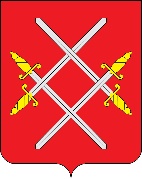 АДМИНИСТРАЦИЯ РУЗСКОГО ГОРОДСКОГО ОКРУГАМОСКОВСКОЙ ОБЛАСТИПОСТАНОВЛЕНИЕот __________________________ №_______О внесении изменений в постановление Администрации Рузского городскогоокруга Московской области от 23.06.2021 № 2192 «О дополнительных мерах по предотвращению распространения новой коронавирусной инфекции                  (COVID-2019) на территории Рузского городского округа Московской области»                       (в редакции от 02.07.2021 №2375, от 28.07.2021 №2722, от 01.09.2021 №3231, от 09.09.2021 3397)В соответствии с Федеральным законом от 21.12.1994 № 68-ФЗ «О защите населения и территорий от чрезвычайных ситуаций природного и техногенного характера», Федеральным законом от 30.03.1999 № 52-ФЗ «О санитарно- эпидемиологическом благополучии населения», Постановлением Губернатора Московской области от 12.03.2020 № 108-ПГ «О введении в Московской области режима повышенной готовности для органов управления и сил Московской областной системы предупреждения и ликвидации чрезвычайных ситуаций и некоторых мерах по предотвращению распространения новой коронавирусной инфекции (COVID-2019) на территории Московской области», Постановлением Губернатора Московской области  от 13.06.2021 № 178-ПГ «О дополнительных мерах по предотвращению распространения новой коронавирусной инфекции (COVID-2019) на территории Московской области» (в редакции  от 28.06.2021 № 213-ПГ, от 26.08.2021 № 297-ПГ, от 07.09.2021 № 311-ПГ, от 12.10.2021 №377), руководствуясь Уставом Рузского городского округа, Администрация Рузского городского округа  постановляет:1.Внести в постановление Администрации Рузского городского округа Московской области от 23.06.2021 № 2192 «О дополнительных мерах по предотвращению распространения новой коронавирусной инфекции (COVID-2019) на территории Рузского городского округа Московской области» (в редакции от  02.07.2021 №2375, от 28.07.2021 №2722, от 01.09.2021  № 3231, от 09.09.2021 3397 ) (далее- Постановление) следующие изменения:1.1. абзац первый пункта 21  Постановления изложить в следующей редакции:«21. В целях реализации постановления Главного государственного санитарного врача по Московской области от 11.10.2021 № 6 «О проведении профилактических прививок по эпидемическим показаниям отдельным группам граждан" (далее - постановление Главного государственного санитарного врача):»;1.2. абзац первый пункт 22  Постановления изложить в следующей редакции:«22. Для подтверждения выполнения требований постановления Главного государственного санитарного врача организации и индивидуальные предприниматели в период с 13 октября 2021 года по 10 ноября 2021 года (включительно) представляют в электронном виде с использованием личного кабинета организации, индивидуального предпринимателя посредством Регионального портала государственных и муниципальных услуг Московской области (далее - РПГУ) по адресу https://uslugi.mosreg.ru/ сведения по форме согласно приложению к настоящему постановлению.».2. Опубликовать настоящее Постановление в газете «Красное знамя» и разместить на официальном сайте Рузского городского округа в сети «Интернет». 3. Настоящее Постановление вступает в силу со дня его официального опубликования.4. Контроль за исполнением настоящего постановления оставляю за собой. Глава городского округа                                                                      Н.Н. Пархоменко